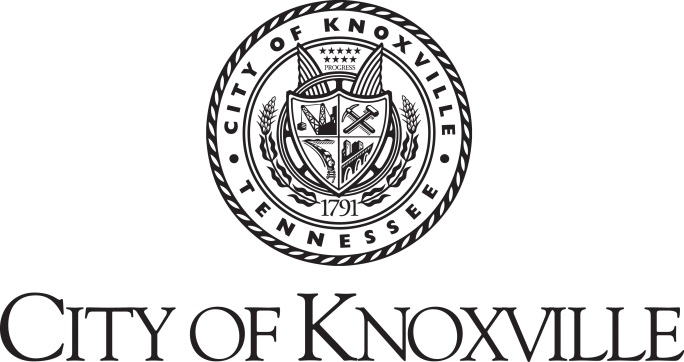           INDYA KINCANNON                            MAYOR                (865)215-2040KNOXVILLE TRANSPORTATION AUTHORITYAGENDA
KNOXVILLE TRANSPORTATION AUTHORITY
*Held virtually via Zoom*
Thursday, July 23, 2020 at 3:00 pm
Determination of Quorum
Reports

A. KTA Chair

B. Commissioner’s Comments

C. Staff
City of Knoxville Director of Transit
TPO Transit Planner
New Business
Old Business
Review of Public Comments
Set Next Meeting and AdjournThis meeting and all communications between members is subject to the provisions 
of the Tennessee Open Meetings Act, Tenn. Code Ann. § 8-44-101, et seq.